Isaiah 41:10 - So do not fear, for I am with you; do not be dismayed, for I am your God. I will strengthen you and help you; I will uphold you with my righteous right hand. Have you ever gone through a hard or rough time? I know I have. It could be that we wake up on the wrong side of the bed. It may be that we have a mountain before us that we must climb financially, relationally, or emotionally. This passage in Isaiah gives insight and hope for us today as believers. Isaiah was going through a hard time economically and socially. This word of the Lord came to him, and what wonderful news it must have been to him in this time of trouble, “do not fear.” The same is true for us. No matter what happens in our lives, God is there for us. He promises us the same things that he promised Isaiah. He is here with you, He will help you, and He will hold you. So, whatever valley you are in or whatever side of the bed you woke up on this morning, there is hope! God is with you; he will help you and hold you.In Him,Bro. Justin Anderson                                         THREE WEEKS UNTIL SUMMERGood morning! Can you believe we are less than three weeks until school is out for the summer? Time flies for sure these days,First off, I would love to say “THANK YOU” for your support for the potato bar fundraiser.Summer events are around the corner. Mark your calendars. VBS is scheduled for June 17-21. We will need volunteers to help make this  happen this year! Also,  we will be doing TNT’s this summer and will post a calendar in the glass covered boards on the  children’s building. These will be Tuesday nights for  youth and Thursday nights for children with the week of VBS being the exception.Children’s  Camp will be June 27 – 29. We will include a couple of younger grades as the new place will be three days and two nights only. As a result, the cost will be drastically lower than in the past. Please sign up as soon as possible and see me with questions. We have several spots open still and if you have some grandkids that would like to go, get with me as soon as possible!Something NEW this summer will be Family Nights on Friday Nights! Different activities are being scheduled for some Friday nights. Friday, May 31st will be the first one! PGBC Family Night with the Biloxi Schuckers. Watch this week for details on the pages of FACEBOOK, Church, Kids, and Youth pages.Bro. Donald  PGBC Choir practice Sunday Evenings @ 5:00 pm. Come join us to worship our Lord. God Bless, Bro. BenjyMAY BIRTHDAYS3 – Kenneth Sauls 		 13 – Lane Balch      4 – David Haselmaier       13 – Tammie Rigney             5 – Charles Hopkins         17 – Tina Stewart             5 – Jessica ONeal             19 – Paul Pellegrine             5 – Robert Seal               20 – Sheila Mitchell             8 – Kathleen Pellegrine   24 – Terri Cochran           10 – Victor Cochran          31 – McKenzie RigneHappy Birthday to You!SYMPATHYOur Church Staff and Church Family extend deepest sympathy to:Kendall & GeAnna Ladner on the loss of her brother, Stacy JonesAVERAGE ATTENDANCE FOR APRILSunday School:  61Wed. Night (Nursery/Children/Youth):  7Iron Sharp: 8Heaven’s Helpers: 6Super Seniors:  6SANCTUARY FLOWERS FOR MAY                                       MAY 5:  Billy Floyd/Elizabeth Seal and Jeanette Stuart                                      MAY 12:  Maegan Veazey                                      MAY 19:  Janet Guidry                                      MSY 26:  Memorial Day          NURSERY         	         TODDLER’S CHURCH	            5:  Erica Guidry		        	   5:  Terri Cochran          12:  Janet Guidry		     	  12:  Heather Thompson          19:  Wendy Hunter	 		  19:  Crystal Ramos         26:  Carly Spiers	     		 26:  Carrie SpiersCOUNTERS FOR MARCH                                MAY 5:    Lesa Haselmaier, Wendy Hunter                                MAY 12:  Dianne Dusang, Debbie Duke                                MAY 19:  Heather Thompson, Sandra Seal		    MAY 26:  GeAnna Ladner, Wendy LeeSunday:Fellowship (Coffee & Donuts) - 9:00 a.m.Sunday School - 9:30 a.m.Morning Worship Service - 10:30 a.m.Evening Worship – 6:00 p.m.Tuesday:Iron Sharp (Men’s Bible Study) 8:00 AMWednesday:Prayer Meeting/Bible Study 10:00 AM(Adults) and 6:30 PM (All Ages)___________________________________________________CALENDAR OF EVENTSMAY      1 – Deacon’s Meeting – 9:00 am       5 – VBS Meeting following MorningWorship Service       6 – Heaven’s Helpers at 6:30 pm      12 – MOTHER’S DAY! – Moms with Muffins 8:30 am – NO EVENING SERVICES      16 – Food Pantry 10:00 am      19 – Sunday Evening Service will be at Serenity Assisted Living for 3:30 pm      23 – Super Senior Lunch – 11:00 am at Kellie’s in Picayune      26 – MEMORIAL DAY! NO EVENING SERVICES      31 – PGBC Family Night with the Biloxi ShuckersPLEASE MAKE NOTE OF CHANGES ON CALENDAR.  SUPER SENIORS IS GOING TO BE THE FOURTH THURSDAY OF THE  MONTH!      FOOD PANTRY IS GOING TO BE THE THIRD THURSDAY OF THE MONTH.  HAND BELL CHOIR PRACTICE HAS MOVED TO TUESDAY AT 6:00PM.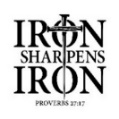 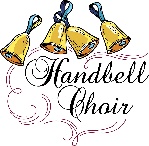 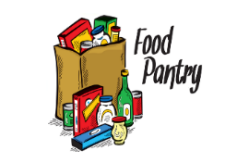    very Tuesday @ 8:00 am        Every Tuesday @ 6:00 pm       Thursday, May 16th @ 10:00 am 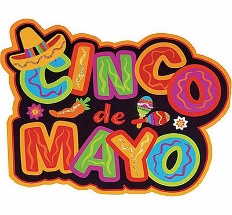 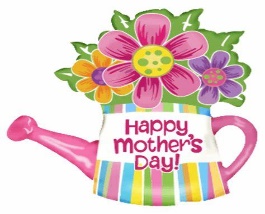 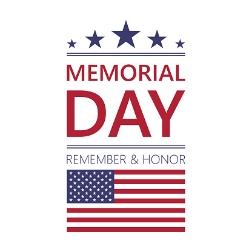                 May 5th                                      May 12th	                  May 26thThe Chime Newsletter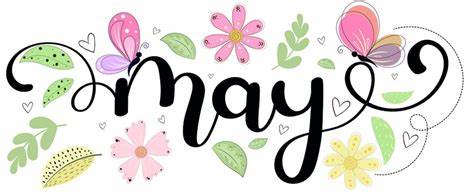 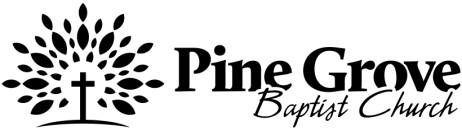 34 Pine Grove Road – Picayune, MS 39466Church Office: (601) 798-3645 – Fax (601) 798-8246Office Hours: Tues., Wed., & Thur. (8:00 am – 3:00 pm)E-Mail:  pgbcpicayune@gmail.comWeb Site:  www.pgbcpicayune.comPine Grove Baptist Church Ministry Team:Rev. Justin Anderson, PastorDonald Balch, Minister to FamiliesBenjy Rigney, Minister of MusicJamie ONeal, Church SecretaryCrystal Ramos, Financial Secretary MAY                                                                                                                                                                                       2024SUNDAYMONDAYTUESDAYWEDNESDAYTHURSDAYFRIDAYSATURDAYChoir Practice Every Sunday At 5:00 pmIron SharpEvery Tuesday @ 8:00 amHandbell Choir PracticeEvery Tuesday6:00 pmMorning Prayer MeetingEvery Wednesday@ 10:00 am1Deacon’s Meeting7:30 PM2345VBS MeetingFollowing Morning Worship Service6Heaven’s Helpers6:30 pm789101112Mother’s DayMuffins w/Mom 8:00 amNO EVENING SERVICE1314151610:00am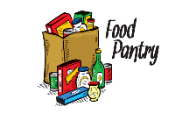 171819Our Evening Service will be at Serenity Assisted Living for 3:3020212223Super Senior Lunch11:00 am atKellie’s in Picayune242526Memorial DayNO EVENING SERVICE2728293031PGBC Family NightWith theBiloxi Shuckers